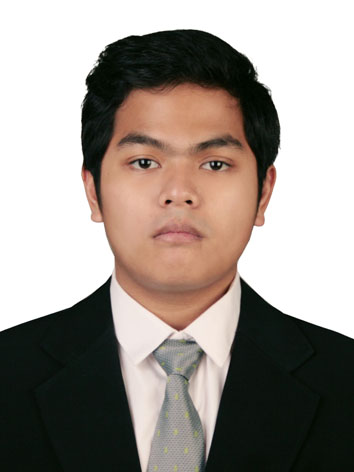 Muhammad Lufthy Oreckel LukitoDate of Birth: 14 October 1991Address : Jl. Teknologi 4 No. 12, Meruya Utara – Jakarta BaratTel: 021-5851748 / 08558646334Email: lufthy@gmail.comProfileMale – 22. October 14th, 1991A highly motivated,  loyal,  fast learner, and cooperative person who has a good communication and management skills seeking for a career opportunity. educationPrasetiya Mulya Business School (2009 - 2013)78 International Class Senior High School (2008)WORKING EXPERIENCESAssistant Business Analyst at PT Indosat Tbk. (Sep 2014 – Now)Situation/Task : Creating and maintain raw database of Company sales.Action : Creating a design of flow database. Transform thousands of database, then modify it into an easy viewing report. Mainly using Pivottable in Excel.Result : Bundling Device Report, Sales Daily Tracker, and many more.Account Manager at PT Indosat Tbk. (Jun 2014 – Sep 2014)Situation/Task : Selling products to corporate, maintain needs and problem of existing clientAction : Create monthly selling plan (pipeline), create and report daily sales activities, approaching and selling Indosat IT Solution product to corporate, maintain existing client, develop good personal relationship with client and prospects, Analyze what product that suitable for client. Analyze the the client profit when using and not using indosat products. Result : Subscriber increase for the divisionAccount Executive at PT Informasi Teknologi Indonesia (Jan – Mei 2014)Situation/Task : Selling products to corporate, maintain needs and problem of existing clientAction : Create monthly selling plan (pipeline), create and report daily sales activities, approaching and selling mobile advertising products to corporate, maintain existing client, solving problem of running project, develop good relationship with client, develop marketing plan for clientResult : Division Revenue Increase, Satisfied client, New client.Founder of Idealsitz Garage (2014)Situation/Task: Create a small car interior garage in BSD Autoparts.Action: Create, manage and plan a whole management activities at Idealsitz Garage including purchasing, simple financial report, Layout Design, Inventory management, and sales.Result: a well running car interior garage.Chief Operational Officer at UNKL’S DINER (2013)Situatuion/Task: Create a small American diner near Binus UniversityAction: Create, manage, and plan a whole operational activities at UNKL’S DINER including SOP, Layout Design, ABC Analysis for inventory management, Purchasing sheet, Process Mapping, and five year ProjectionResult: a well running American Diner.Community Development in Cianjur, Prasetiya Mulya Business School (2012)Situation/Task: Lived in Babakan Sari, Cianjur for a month to help develop small business for the family.Action: Developed Ikan Balita Abah Ganda, a fried baby fish business. Started and taught the family member to run the business, starting from operation, recording the financial transaction, until marketing the product into the market.Result: The family gained additional income from the business.Internship at PT Informasi Teknologi Indonesia (2010)Situation/Task: Help the supervisor to develop a new mobile software.Action: Develop a new software that costumer needs, create the concept visualization of the software.Result: Concept visualization of the Kaskus mobile.Social Worker at  06 Elementary School Tangerang (2010)Situation/Task: Assigned to help the 06 Elementary School as part of the social work.Action: Taught mathematics, English and other subjects to children in the 06 Elementary School. Result: The children gained knowledge and fun in their study.organizational experiencesHead of Search Autofamily (Autoclub)Situation/Task : Lead, design, manage, plan, and control of all automotive or non automotive organizational activities. Responsible of all action the whole club.Activities : Recruit a people, register to many automotive eventResult : We already won many award in many contest, gain a club member (50 People)Committee of Automotive Zone in Indonesian Community ExpoCommittee of Indonesian Stance Lovers 2010 – presentCommittee of Mushroom Sega Family 2008 – presentCommittee of Alcatraz Crew 2006 – presentWorkshops and trainingsWorkshop with Bong Chandra Entrepreneurial Motivation SeminarSTRENGTHSSelf confident and fast responsive in doing a jobFast learnerAble to manage myself and timeAble to work as a team & alone A good communication skillsCreative & a good problem solverOTHER SKILLSLanguage	: Indonesian (mother tongue),  English (fluent)Music		: Guitar, Bass and DrumsComputer Skills	: Expert at Microsoft Office